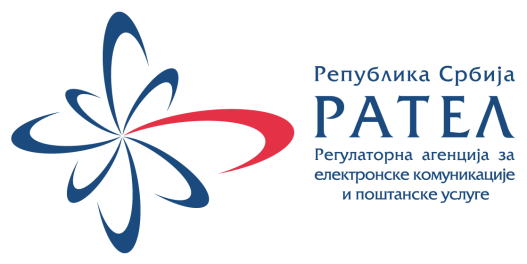 Број: 1-02-4047-5/20-4Датум: 20.5.2020.БеоградПОЗИВ ЗА ПОДНОШЕЊЕ ПОНУДАНазив наручиоцаАдреса наручиоцаИнтернет страница наручиоцаВрста наручиоцаВрста поступка јавне набавкеОпис предмета набавке, назив и ознака из општег речника набавкеПартијеКритеријум, елементи критеријума за доделу уговораНачин преузимања конкурсне документације, односно интернет адресa где је конкурсна  документација доступнаНачин подношења понуде и рок за подношење понудеМесто, време и начин отварања понудаУслови под којима представници понуђача могу учествовати у поступку отварања понудаРок за доношење одлукеЛице за контакт:Комисија:1) Војкан Младеновић – председник комисије; 2) Предраг Петровић – члан комисије;   3) Звонко Мартиновић – члан комисије;РЕГУЛАТОРНА  АГЕНЦИЈА  ЗА ЕЛЕКТРОНСКЕ КОМУНИКАЦИЈЕ И ПОШТАНСКЕ УСЛУГЕПамотићева  број 2  11000 БЕОГРАДwww.ratel.rsОСТАЛО Јавна набавка у поступку јавне набавке мале вредностиПредмет јавне набавке је услуга – Кошење зелених површина, резање и уклањање грана, обликоване по партијама. Назив и ознака из општег речника набавке је: 77300000 Услуге у области хортикултуре. Јавна набавка  је  обликована по партијама:Партија 1 - Кошење зелених површина, резање и уклањање грана у КМЦ Београд;Партија 2 - Кошење зелених површина, резање и уклањање грана у КМЦ НишНАЈНИЖА ПОНУЂЕНА ЦЕНАПортал јавних набавки, (www.portal.ujn.gov.rs)Интернет страница наручиоца (www.ratel.rs)Непосредно преузимањем на адреси Палмотићева број 2, Београд, Група за набавке, први спрат, канцеларија број 110, сваког радног дана у периоду од  10 до 14 часоваПонуђачи подносе понуде у  затвореној коверти, препорученом пошиљком или лично на адресу наручиоца: Регулаторна  агенција  за електронске комуникације и поштанске услуге, Палмотићева  број 2, са напоменом: „За набавку услуга – Кошење зелених површина, резање и уклањање грана, обликоване по партијама, понуда за партију__(навести за коју партију подносите понуду), редни број 1-02-4047-5/20" - не отварати.РОК  ЗА  ПОДНОШЕЊЕ  ПОНУДА  ЈЕ:   1.6.2020  ГОДИНЕ ДО 12.00 ЧАСОВАОтварање понуда је јавно и одржаће се одмах након истека рока за подношење понуда, дана  1.6.2020 године, у 12,30 часова на адреси Палмотићева број 2, Београд,  канцеларија 110,  у присуству чланова Комисије за предметну јавну набавку. У поступку отварања понуда могу учествовати опуномоћени представници понуђача. Пре почетка поступка јавног отварања понуда, представници понуђача који ће присуствовати поступку отварања понуда дужни су да наручиоцу предају писмена пуномоћја, на основу којих ће доказати овлашћење за учешће у поступку јавног отварања понуде.10  дана од дана отварања понудеzvonko.martinovic@ratel.rs, факс број: 011 32-42-673                      